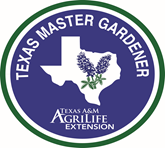 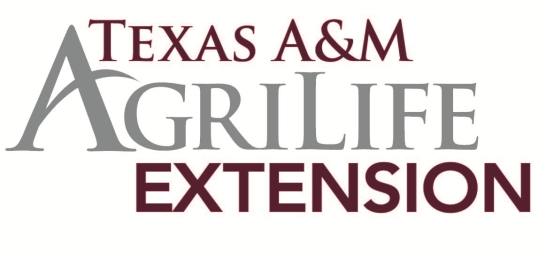  Guadalupe County Master Gardeners 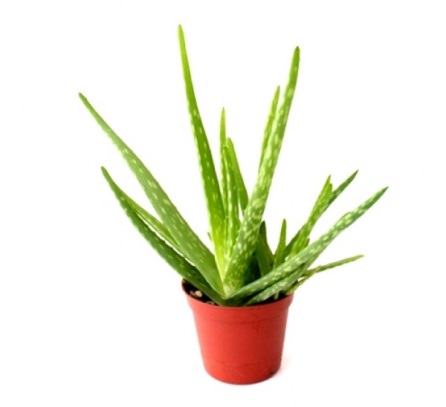 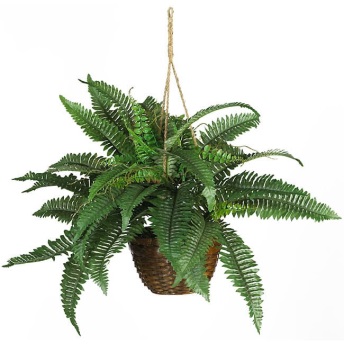 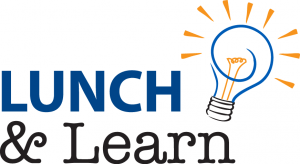 House Plants that Clean Contaminants from Indoor Air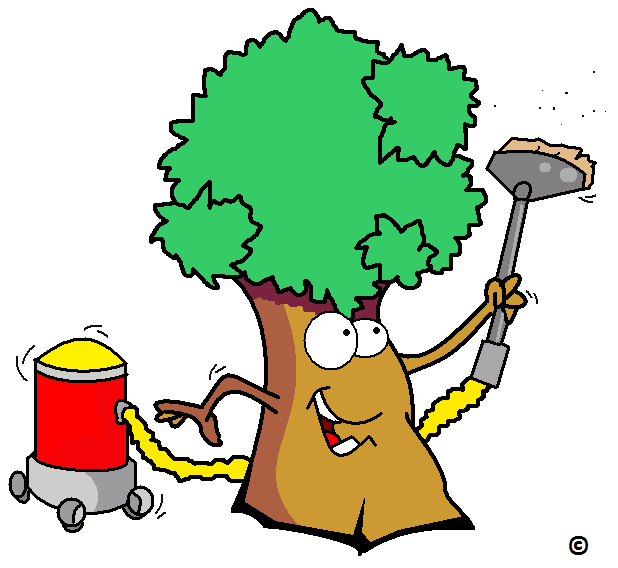 Presented by Marvin BorthMonday April 9, 2018 12–1pmFree. Everyone is welcome.Where: Guadalupe County Office Building (Annex), 1101 Elbel Road, Schertz Texas 78154Educational programs of the Texas A&M AgriLife Extension and Master Gardeners provide equal opportunities in its programs and employment to all persons, regardless of race, color, sex, religion, national origin, age, genetic information, veteran status, sexual orientation, or gender identity.  The Texas A&M University System, U.S. Department of Agriculture, and the County Commissioners Courts of Texas Cooperating.